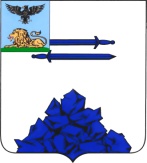 МУНИЦИПАЛЬНОЕ БЮДЖЕТНОЕ ДОШКОЛЬНОЕ ОБРАЗОВАТЕЛЬНОЕ УЧРЕЖДЕНИЕ «ДЕТСКИЙ САД С.СМОРОДИНО ЯКОВЛЕВСКОГО ГОРОДСКОГО ОКРУГА»П Р И К А З «28 » декабря  2022 год			                                    		№ _155_О создании комиссии по противодействию коррупцииРуководствуясь Федеральным законом N2273 — ФЗ от 25.12.2008 г. «О противодействии коррупции», Указом Президента Российской Федерации от 11.04.2014 г., в целях организации эффективной работы по противодействию коррупции, установления условий и причине порождающих обеспечения законности в деятельности МБДОУ «Детский сад с. Смородино» защиты законных интересов участников образовательного процесса от угроз, связанных коррупцией,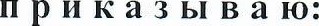 Создать комиссию на 2023 год по противодействию коррупции в учреждении в следующем составе:председатель комиссии — Почернина И. В.., заведующий;Заместитель председателя— Огурцова Е.Ю,., председатель ПК, воспитатель;Секретарь комиссии — Смага Л. Н., старший воспитатель. Члены комиссии:Дралова М. С. — завхоз;    Свищёва М. В. — председатель Управляющего совета.Комиссии разработать план по противодействию коррупции и урегулирования конфликта интересов в срок до 30.12.2022 г.  4.    Контроль исполнения приказа оставляю за собой. Заведующий МБДОУ      		                        И. В. Почернина